Huddinge F08 Spelsystem  Ansvar - position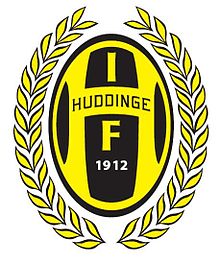 VILJA - FOKUS - KOMMUNIKATION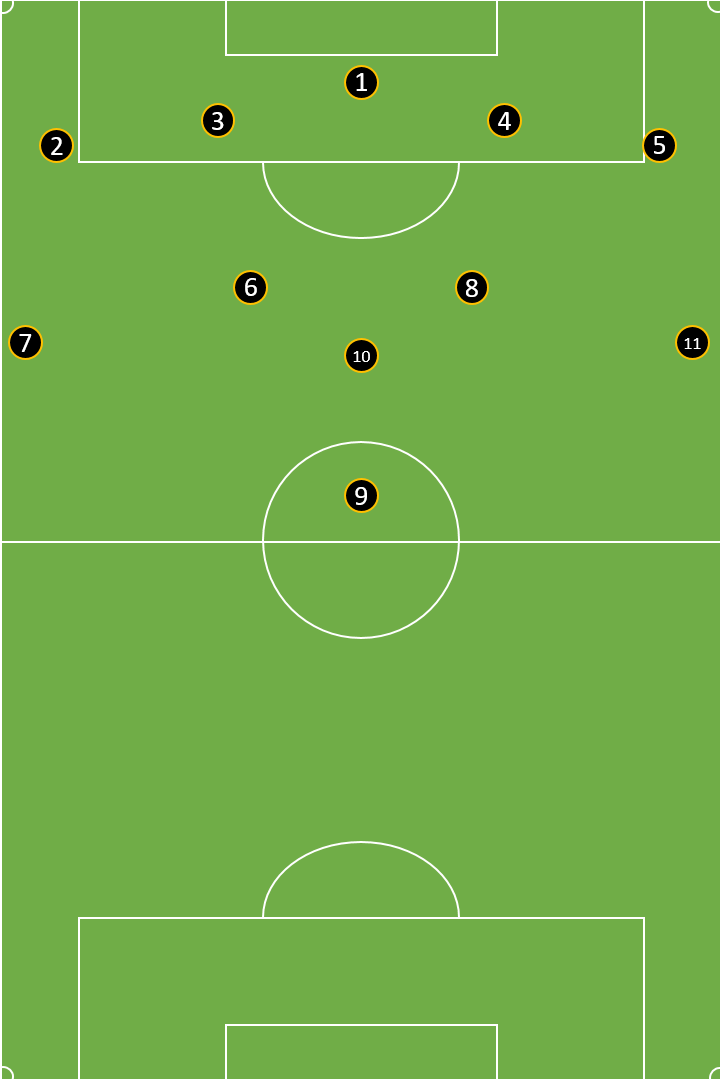 PositionAnfallsspelFörsvarsspelMålvakt (1)Spelfördelarepassning - lång/korterbjuda djup till backvända spel/omställningStyra backlinjeStöra djupledsbollar bakom backarPlacering i målområdePlacera mur fastaStyra Def hörnorMittbackar (3,4)Passning - kort/långerbjuda djup/breddlyfta upp laget för att korta spelavståndavslut/inläggföra boll framåtStänga yta framför egen 1:a tredjedel.Pressa motståndarens offensiva spelare/hålla felvändarensa bollbryta bolltäcka bollYtterbackar (2,5)Erbjuda bredd och djupVäggspelPassning - lång/kortDriva kant/utmanaInläggSöka straffområdeAvslutStöta/låsa yta kantpressa boll inåt plantäcka ytafalla ned vid bolltapp stötta/understöd MBAnsvar bortre straffområdeStolpe vid hörna defMittfält def (6,8)Passning kort/långSpelfördelandeTa emot felvänd- spela boll vidareVända uppTa emot rättvänd:drivainläggbredda/djuputmana/finta/avslutTa emot utspark/insparkAnsvarar för område framför backlinjeStyra vid motståndares utspark/inspark långPressa boll/täcka Bryta genomspelFlytta över vid motståndarens breddspel.Mittfält ytter/offensiv (7,11)Passning kort/långTa emot felvänd/väggVända uppTa emot rättvänd:drivabredd/djuputmana/finta/avslutFylla på vid anfallUnderstöd forwardTa emot utspark/insparkAnsvarar för yta motståndarens YBErövra boll vid motståndares utspark/inspark långPressa bollhållare/hålla YB/YM felvändTäcka passningsytor/linje kantBryta genomspelHjälpa forwards vid offensiv pressFlytta över vid motståndarens breddspelUnderstöd YB vid bolltappFalla ner i djup vid spel på motsatt sida.Offensiv mittfältare (10)Passning lång/kortBredda spel till YMPassningar mellan MB till egen forwardMöta boll från def spelare felvänd.Möta boll rättvänd från YM/FDriva/dribbla 1v1Eget avslut på målFylla på i sista tredjedelenAnsvarar för yta bakom forwardErövra boll vid motståndares utspark/inspark långPressa bollhållare/hålla felvändTäcka passningsytorBryta genomspelHjälpa forward vid offensiv pressFlytta över vid motståndarens breddspelUnderstöd YM vid bolltappForward (9)Växla positionÖverbelastar bollsida, understödjer i mitten.Växla mellan att erbjuda djupledslöpningar och möta felvändTa emot felvänd:breddakortpassning till mötande rättvänd spelarevändahålla bollTa emot rättvänd:drivautmana/fintainläggAVSLUTVid hög press:Låsa yta målvakt väljer för igångsättning. En spelare vid mitten, den andra pressar bollhållaren. (VÄLJ VEM NI VILL SKA FÅ BOLL…)När spelet startar, trigga felpass eller hemåtspelVid låg press:Stänga passningar mot mötande mittfält, ej täcka spelare. Stäng passningszon.Försöka pressa/täcka utåt från mitt.